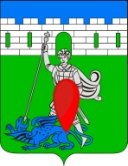 РЕШЕНИЕ Совета Пригородного сельского поселения Крымского района от 22.12.2016	           № 103хутор НовоукраинскийО внесении изменений в решение Совета Пригородного сельского поселения от 25 сентября 2014 года № 2 «О регистрации  в  Совете  Пригородного  сельского поселенияКрымского района третьего созыва депутатской фракции Всероссийской политической партии «Единая Россия»       В связи с выбытием из состава Совета Пригородного сельского поселения некоторых депутатов поселения, Совет Пригородного сельского поселения Крымского района РЕШИЛ:     1.  Внести изменения в состав депутатской фракции Всероссийской политической партии «Единая Россия» в Совете Пригородного сельского поселения и утвердить ее в следующем составе:1.  Лазарев Андрей Васильевич, 2.  Лапшов  Иван Александрович, 3.  Ермоленко Сергей Степанович,4.  Плешаков Владимир Геннадьевич, 5.  Орлов Александр Владимирович, 6.  Тарасенко Виктория Валентиновна, 7.  Демирханова Людмила Александровна, 8.  Язгулиди Мария Ивановна, 9.  Ивахно Александр Игоревич, 10.  Тарасов Алексей Михайлович,11.  Якимова Ольга Николаевна, 12.  Калачиди Елена Владимировна, 13.  Лазарев Сергей Васильевич, 14.  Терсенова Элина Владимировна      2. Руководителю депутатской фракции Всероссийской политической партии «Единая Россия» Терсеновой Элине Владимировне провести заседание фракции по избранию заместителя депутатской фракции Всероссийской политической партии «Единая Россия» .        3.  Настоящее решение вступает в силу со дня подписания.Глава Пригородного сельского поселения Крымского района                                                             В.В. Лазарев